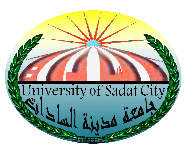      جامعة مدينة السادات      كلية التربية الرياضية       العلاقات الثقافيةإستمارة تسجيل بحثعنوان البحث  :-عربي :  ..............................................................................................................انجليزي :   ...........................................................................................................صاحب فكرة البحث : ...............................................................................................المشاركين في البحث : (1)......................................................................................................................(2)...................................................................................................................... (3)...................................................................................................................... (4)...................................................................................................................... طريقة البحث : مقدمه ............................................................................................................................Methods:…………………………………………….…………………………………………….………………………………………………….……………………………………….وافق مجلس القسم بتاريخ   /  / علي تسجيل البحثرئيس مجلس القسم                                    ( أ0د                          ) ----------------------------------------------------------------------------------روجعت بيانات الاستمارة وتم تسجيلها بسجلات الكليةمدير إدارة البحوث العلمية بالكلية(                                    )وافقت لجنة الدراسات العليا والبحوث العلمية بتاريخ    /  /   علي تسجيل البحث وكيل الكلية للدراسات العليا والبحوث)	(أ0د/   ----------------------------------------------------------------------------------وافق مجلس الكلية / المعهد بجلسته المنعقدة بتاريخ    /    /             علي تسجيل البحث                                                                                                    عميد الكلية ( (   أ0د/                                      --------------------------------------------------------------------------------------رأي الجامعةوافق السيد أ0د/ نائب رئيس الجامعة للدراسات العليا والبحوث علي تسجيل البحث بتاريخ    /    / الباحث المختص                          مدير الادارة                                               نائب رئيس الجامعة للدراسات العليا والبحوثSV0000UR0F100101نموذج رقم: الإصدار (2/0) 26/4/2016م    جامعة مدينة السادات                                                          كلية التربية الرياضية       العلاقات الثقافيةقائمة تسجيل أبحاث صاحب فكرة البحث  :-	.............................................................................................................SV0000UR0F100102نموذج رقم: الإصدار (2/0) 26/4/2016مصورةفوتوغرافيةحديثة          القسم :الكلية:FacDepDayMonYearNOرقمسنةشهريوم قسمكليةكود:تطبيقياكاديمينوع البحث : خارجيالجامعةالكليةالتمويل: شخصي 	الجهة	صورةفوتوغرافيةحديثةالكلية :القسم :معناوين الابحاثاسماء المشاركينتاريخ النشر